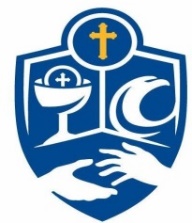 Week Commencing 3rd January 2021https://www.facebook.com/stjohnschurchboveytraceySun3rdThe Epiphany of the Lord        		   Psalter Week II09:15	Parish Mass here at St John’s Bovey11:00	Parish Mass at St Luke’s with Junior ChurchMon4thFeriaFr Nick’s Rest DaySt John’s Church and Guild Chapel shut this week. Except for Sunday and Tuesday services. This is due to building work. Please see website, noticeboards or church doors for more information.Tues5thFeria09:05	Morning Prayer here at St John’s Bovey Tracey10:00	Said Mass here at St John’sSt John’s Church and Guild Chapel shut this week. Except for Sunday and Tuesday services. This is due to building work. Please see website, noticeboards or church doors for more information.Wed6thFeria09:00	Morning Prayer at St Paul’s Devon Square10:00	Said Mass at St Luke’sSt John’s Church and Guild Chapel shut this week. Except for Sunday and Tuesday services. This is due to building work. Please see website, noticeboards or church doors for more information.Thurs7thFeria09:00	Morning Prayer at St Paul’s Devon SquareSt John’s Church and Guild Chapel shut this week. Except for Sunday and Tuesday services. This is due to building work. Please see website, noticeboards or church doors for more information.Fri8thFeria09:00	Morning Prayer at St Paul’s Devon SquareSt John’s Church and Guild Chapel shut this week. Except for Sunday and Tuesday services. This is due to building work. Please see website, noticeboards or church doors for more information.Sat9thFeriaSt John’s Church and Guild Chapel shut this week. Except for Sunday and Tuesday services. This is due to building work. Please see website, noticeboards or church doors for more information.Sun10thBaptism of the Lord09:15	Parish Mass here at St John’s Bovey11:00	Parish Mass at St Luke’s with Junior Church